Призёр областной олимпиадыПоздравляем ученицу 11а классаЕлютину Наталью,занявшую II местопо русскому языкув региональном этапеВсероссийской олимпиады школьников!!!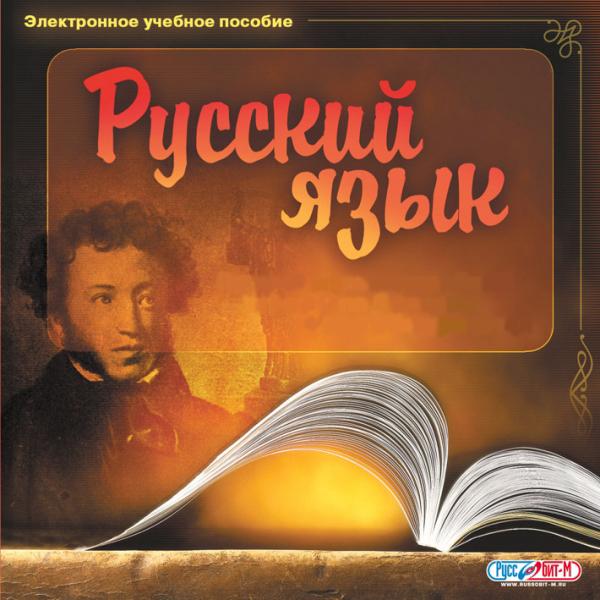 